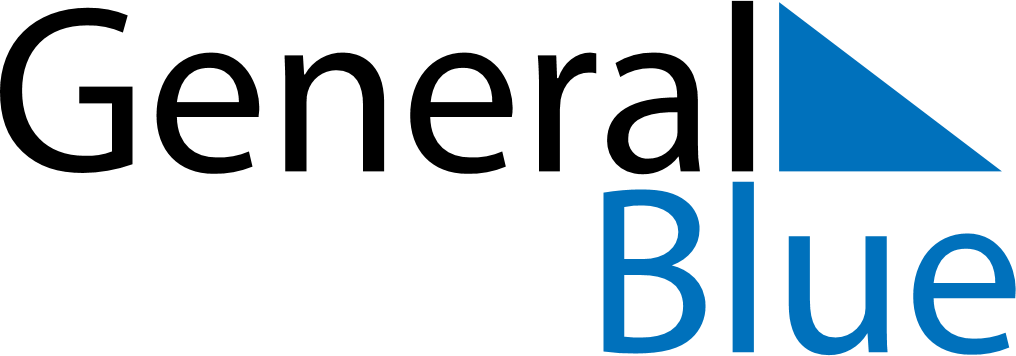 January 2086January 2086January 2086January 2086January 2086SundayMondayTuesdayWednesdayThursdayFridaySaturday12345678910111213141516171819202122232425262728293031